Тема. Звуки [ц], [ц’], літера Цц (“це”). Розвиток артикуляційно-вимовнихумінь учнів. Заучування скоромовки. Опрацювання тексту 
“Циркова залізниця”.Мета: ознайомити учнів з новою буквою Цц (“це”), закріпити артикуляціюзвуків  [ц], [ц’], формувати навичку правильного і виразного читанняслів і текстів з новою буквою, удосконалювати вміння робити звуко-буквений аналіз, вправляти учнів в читанні скоромовки в необхідномутемпі; розвивати фонематичний слух, увагу, мислення, зв’язнемовлення, збагачувати словниковий запас; виховувати інтерес доуроків читання, шанобливе ставлення до праці акторів, тварин.Хід урокуІ. ОРГАНІЗАЦІЯ КЛАСУ. (СЛАЙД 1)Пролунав дзвінок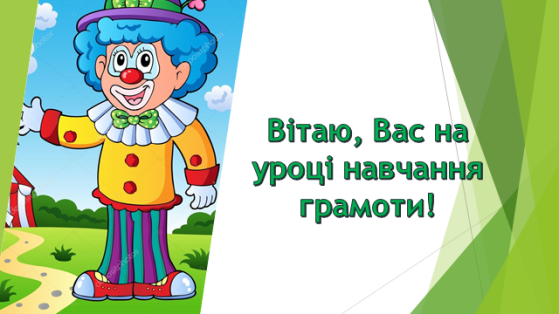 Починаємо урокпрацюватимем старанно,щоб почути у кінці що у нашім першім класідіти просто молодціІІ. АКТУАЛІЗАЦІЯ ОПОРНИХ ЗНАНЬ УЧНІВ.1) Бліц-опитування (СЛАЙД 2)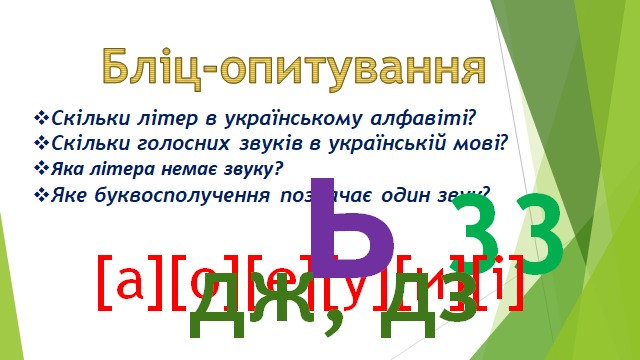 1. Скільки літер в українському алфавіті?2. Скільки голосних звуків в українській мові?3. Яка літера немає звуку?4. Яке буквосполучення позначає один звук?3. Логічна вправа- Подивіться на малюнки. Знайдіть слова, в яких 3 склади.(на дошці висять малюнки зі словами, потрібно визначити скільки голосних звуків і на дошці прикріпити м’ячики)  ІІІ. МОТИВАЦІЯ НАВЧАЛЬНОЇ ДІЯЛЬНОСТІ.1. Вправа для розвитку швидкості читання.1)   - А тепер попрацюємо із цікавими словами. Прочитайте їх зліва-направо і справа-наліво. (СЛАЙД 3)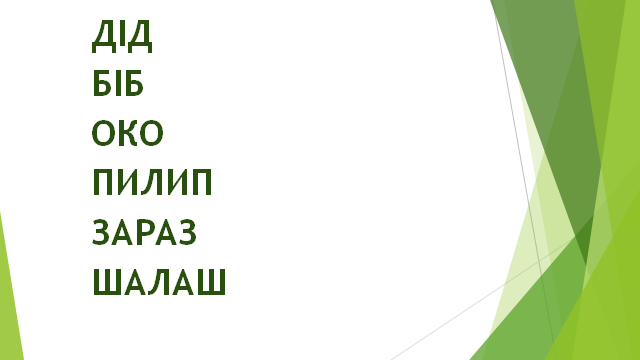    ДІД         							   БІБ								   ОКО							   ПИЛИП							   ЗАРАЗ							   ШАЛАШ		2.  Відгадування загадок. (СЛАЙД 4)- Щоб дізнатися тему уроку, потрібно відгадати загадку.В середині - диво:Там дивак з кишені зайчика дістав.Там під купол танцівницяПолетіла, як синиця.Там собачки танцювали ...Ви, звичайно, там бували.-Цирк. 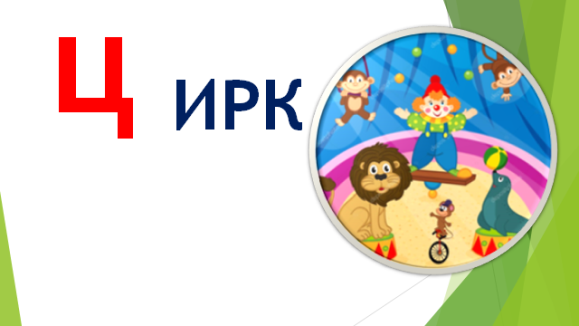 Який новий звук ми чуємо? Давайте його вимовимо.ІV. ПОВІДОМЛЕННЯ ТЕМИ ТА МЕТИ УРОКУ. (СЛАЙД 5)- Сьогодні на уроці ми будемо вивчати букву Ц, яка позначає звуки [ц] та [ц’].-Як ви гадаєте, які звуки [ц], [ц’]? (Приголосні, м’які і тверді)- А хто знає слова, в яких є звуки [ц] або [ц’]. 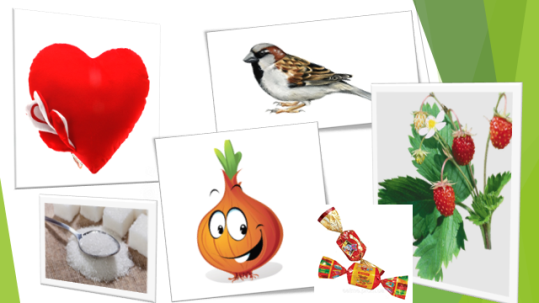 1. Дихальна вправа “Задуй свічку на торті”. (СЛАЙД 6)   - А тепер трошки відпочинимо. Виконаємо дихальну вправу “Задуй свічку на торті”. Уявіть, що ми на дні народженні, а перед нами стоїть торт з свічками. За моїм сигналом дмухнемо на свічки ніжно-ніжно, щоб свічка потухла. Приготувались і дмухнули. (Діти дмухають.) 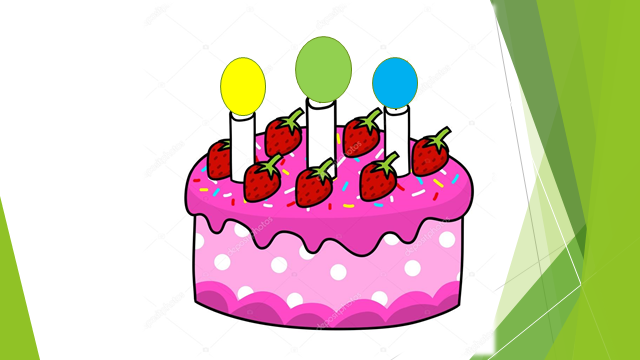 2.  Ознайомлення учнів із буквою Цц, її назвою. (СЛАЙД 7, 8)На що схожа літера Ц.Складіть з конструктора «LEGO» літеру Ц.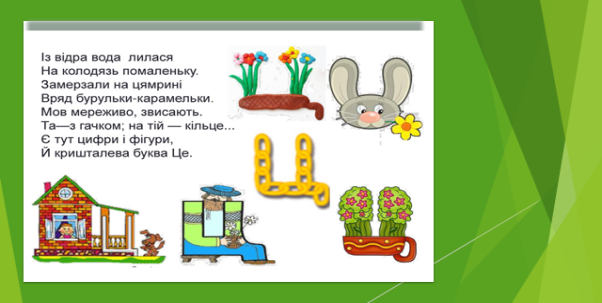 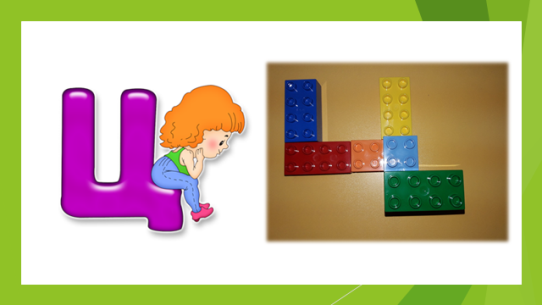 Фізкультхвилинка.https://www.youtube.com . Робота із складовою таблицею.     Читання прямих складів у таблиці. . (СЛАЙД 9,10)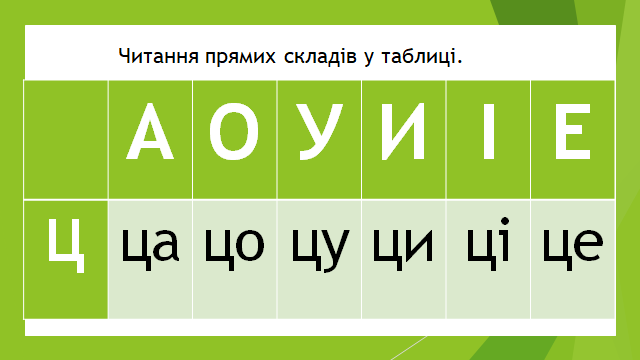 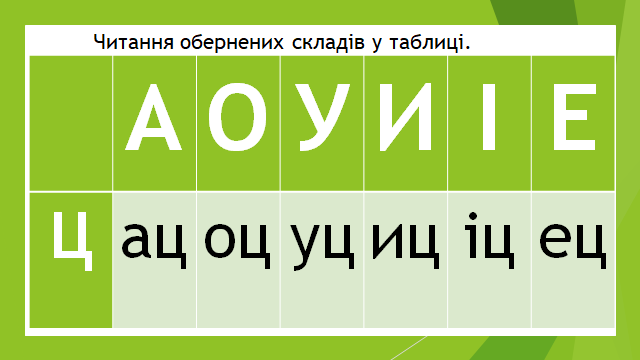 Діти, давайте літеру ц подружимо з голосними.   Читання обернених складів у таблиці— Подивіться  ще  раз  на  таблицю  складів  і  скажіть,  перед  якими  буквами  літера  «це»  читається  як  твердий  звук,  а  перед  якими  —  як  м’який. Запам’ятайте,  у  якому  ще  випадку  буква  «це»  читається  як  м’який  звук? (Коли після неї стоїть м’який знак.) 3.  Розглядання малюнків, читання під ними звукових моделей.Виділення звуків [ц], [ц’] у словах: Цирк, циркач, циркова, цирковий, станція, залізниця спостереження за їх артикуляцією Написання слів на дошці, під ними будиночки для звукового аналізу слів). Діти на парті викладають звукову схему слів.(Цирк, циркач, циркова, цирковий, станція, залізниця – записати на дошці будиночки) 4. Робота за підручником. - Читання в буквариках сторінку 24.5. Гра «Впіймай  звук Ц.» . (СЛАЙД 11)А цирк який цікавий!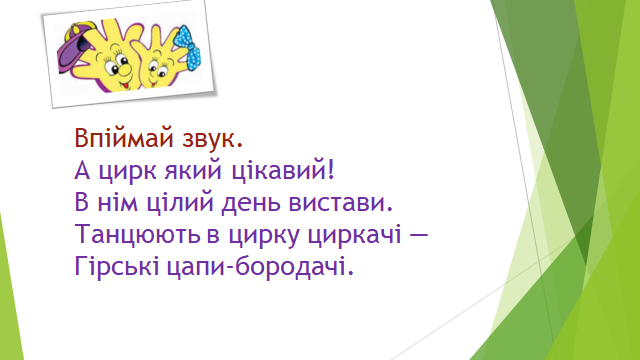 В нім цілий день вистави.Танцюють в цирку циркачі —Гірські цапи-бородачі.ІV. ЗАКРІПЛЕННЯ ЗНАНЬ, УМІНЬ, НАВИЧОК. (СЛАЙД 12)До нас в гості завітав, гість. Але хто він, спочатку відгадуйте загадку.Маг, чарівник, чародійЗ пишними вусамиВипускає голубів,Змахнувши рукавами.V. ПІДСУМОК УРОКУ.Вправа «Мікрофон»  “Сьогодні на уроці я дізнався (дізналася)…”  “На уроці я навчився (навчилася)…”  “Тепер я знаю, що…”  “Мені сподобалось…”